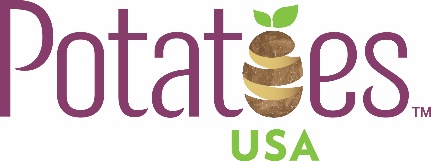 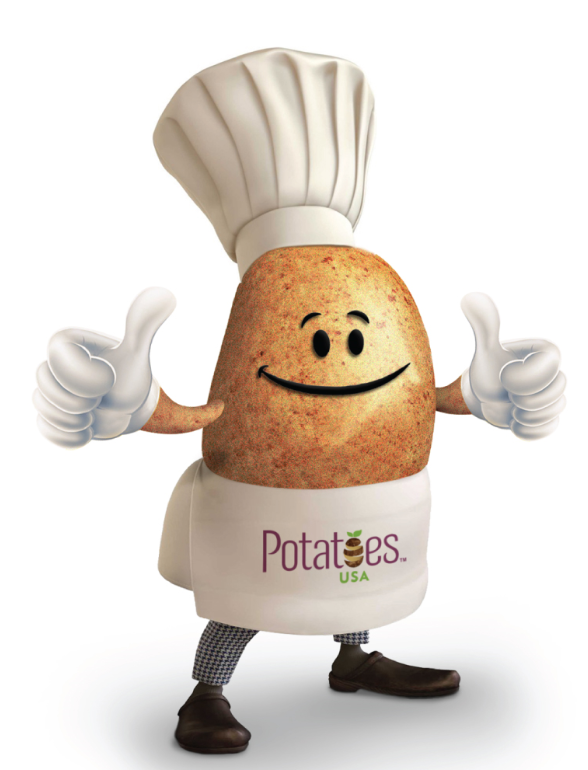 Potato Poppers with Turmeric 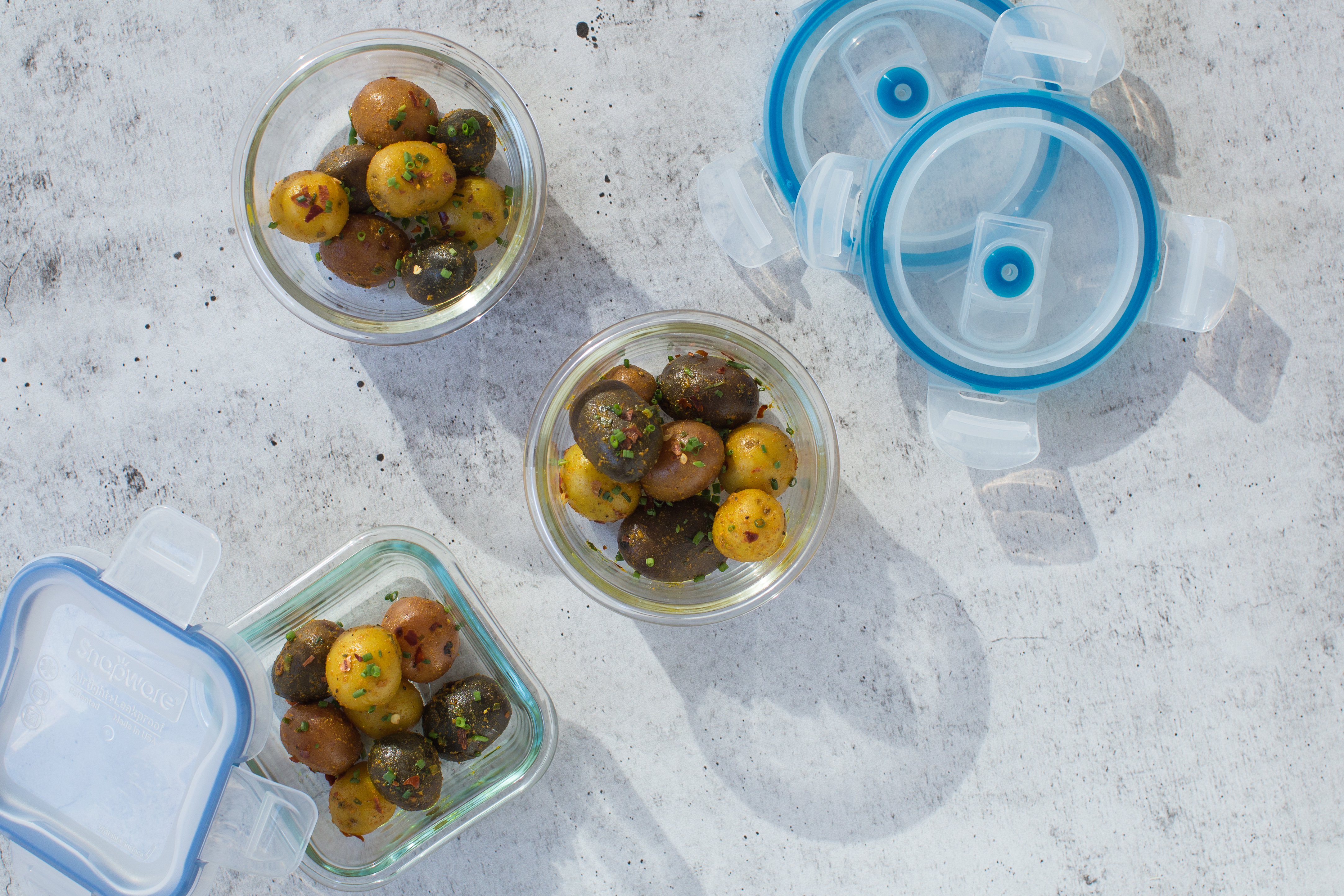 PERFORMANCE RECIPE CATEGORY: Exercise Snack Description: This portable powerhouse snack is simple to prepare and packs a punch with bright flavors, herbs and spices. There are unlimited variations to keep you fueled throughout your workout day after day.Recipe by: Chef Glenn Lyman, GCooks.com Website Link: N/APrep Time: 5 minutesCook Time: 15 minutesReady Time: 20 minutes Potato Type: Petite Serves: 5 (about 8 petite potatoes per serving)Prep Method: SteamedCourse: Appetizer, Side Dish, Snack Ingredients:1 ½ lbs. petite potatoes (any color) 2 Tablespoons extra virgin olive oil1 Tablespoon fresh lemon juice1 teaspoon ground turmeric 1 pinch crushed red pepper1 pinch cayenne pepperSea salt and pepper to taste2 Tablespoons fresh chives, choppedPreparation:Steam potatoes (with skin on) in a large, covered saucepan with 1 inch of lightly salted water for about 12 minutes, or until tender, drain.Toss immediately with olive oil, lemon, turmeric, peppers and salt. Allow to cool slightly and toss with chopped fresh chives.Divide into equal portions and store in re-sealable plastic bags in the refrigerator for easy access during the week. Notes:Time-Saving Tips:This recipe can be prepared in advance and stored in the refrigerator for up to 4 days. Serve at room temperature within 2 hours of refrigeration. Customizations: Try substituting in fresh herbs like parsley, mint, cilantro, basil, or tarragon.Mix and match the spices to your preferences. Try curry powder or chili powder with ground cumin and granulated garlic. The possibilities are endless!NutritionPer serving (8 petite potatoes): Calories: 154, Fat: 6 g, Cholesterol: 0 mg, Sodium: 28 mg, Carbohydrates: 25 g, Fiber: 3 g, Potassium: 584 mg, Protein: 3 g, Vitamin C: 28 mg